Ekoskolu Vides ietekmju novērtējuma formaSatursALŪKSNES PIRMSSKOLAS IZGLĪTĪBAS IESTĀDE “SPRĪDĪTIS”Ekoskolu Pamattēmas:EnerģijaTransportsAtkritumiūdensEkoskolu papildtēmas:Skolas vide un apkārtne / MežsVide un veselībaLīdzdalība  / Mācību satursEkoskolu apkopojošās tēmas:Bioloģiskā daudzveidībaKlimata pārmaiņasENERĢIJA Skolas izvērtējumsAtzīmējiet atbilstošo līmeni katrā jautājumā pēc šāda principa:1 – nepieņemami, 2 – slikti, 3- apmierinoši, 4 – labi, 5 – lieliski (piemēri doti pa labi un pa kreisi)3. Paradumu un attieksmju izvērtējums 2017.gada rudenī tika aptaujāti visu grupu  pedagogi, kuri jautājumus pārrunāja ar bērniem.4. Jautājumi vecākiem2017.gada rudenī tika aptaujāti vecāko grupu vecāki izlases kārtībā5. PētījumsDati par 2016. gadu/Pēc Ekoskolu CO2 kalkulatora/Enerģija: 12862.63 (KG CO2)Transports: 17060.00 (KG CO2)Ūdens: 53.14 (KG CO2)Atkritumi: 601.84 (KG CO2)Kopā: 30577.61 (KG CO2)Kopējie rezultāti ir labi, ja pieļaujamā norma ir 3t CO2 gadā uz cilvēku, tad iestādes rezultāts ir 106,17 kg CO2 gadā uz cilvēku, protams, ka ražojam arī mājās.Dati par 2017. gadu/Pēc Ekoskolu CO2 kalkulatora/Enerģija: 12967.04 (KG CO2)Transports: 0.00 (KG CO2)Ūdens: 0.19 (KG CO2)Atkritumi: 19783.44 (KG CO2)Kopā: 32750.67 (KG CO2)Secinājums: Papētot abu gadu rezultātus secinām, ka vēl jāmācās pareiza datu ievade kalkulatorā.6. Ilgtermiņa salīdzinājums7. Datu izvērtējumsTRANSPORTSSkolas izvērtējumsAtzīmējiet atbilstošo līmeni katrā jautājumā pēc šāda principa:1 – nepieņemami, 2 – slikti, 3 -  apmierinoši, 4 – labi, 5 – lieliski (piemēri doti pa labi un pa kreisi)Paradumu un attieksmju izvērtējums2017.gada rudenī grupu skolotājas veica bērnu aptauju un apkopoja atbildes. PētījumsKājāmgājēju maršrutu drošības izpēte notika 2018. gada pavasara periodā, bērni kopā ar skolotāju S.Strakšu apmeklēja Alūksnes novada domes priekšsēdētāju, lai iesniegtu priekšlikumus uzlabojumu veikšanai. Ilgtermiņa salīdzinājums7. Datu izvērtējums Dati par 2015., 2016.gadu nav apkopoti. Redzams, ka procentuāli daudzi brauc ar mašīnu. Būtu jācenšas vairāk staigāt ar kājām vai braukt ar velosipēdu. Izvērtējot CO2 kalkulatora rādītājus, transports diemžēl  ir joma, kurā radām visvairāk piesārņojuma.ATKRITUMISkolas izvērtējumsAtzīmējiet atbilstošo līmeni katrā jautājumā pēc šāda principa:1 – nepieņemami, 2 – slikti, 3 - apmierinoši, 4 – labi, 5 – lieliski (piemēri doti pa labi un pa kreisi)Paradumu un attieksmju vērtējums(Aptaujas, to apkopojumi veikti 2017.gada rudenī)Bērnu vecums 		5-6 gadiAptaujāto bērnu skaists	40 bērniGrupas 			3., 5., 9.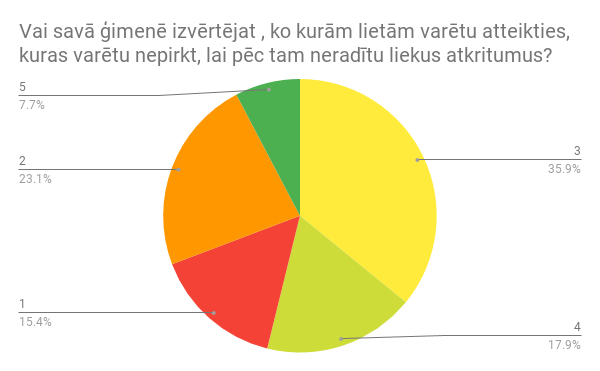 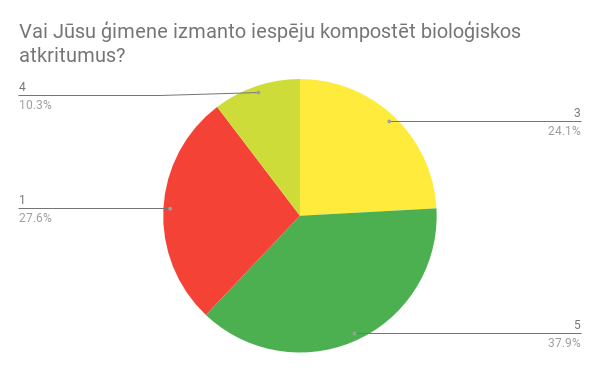 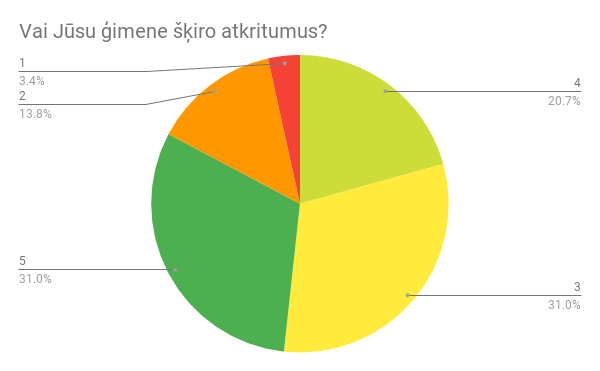 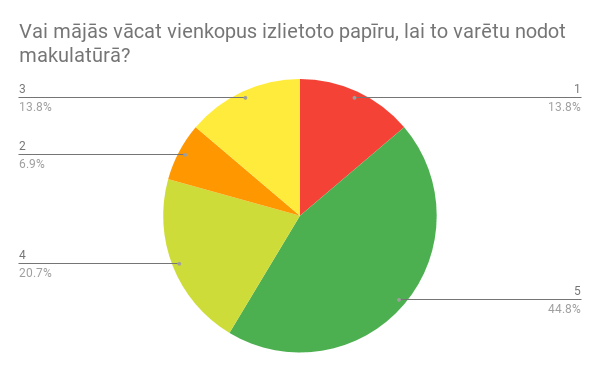 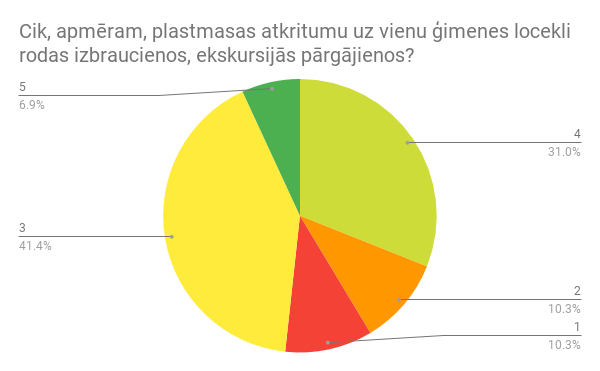 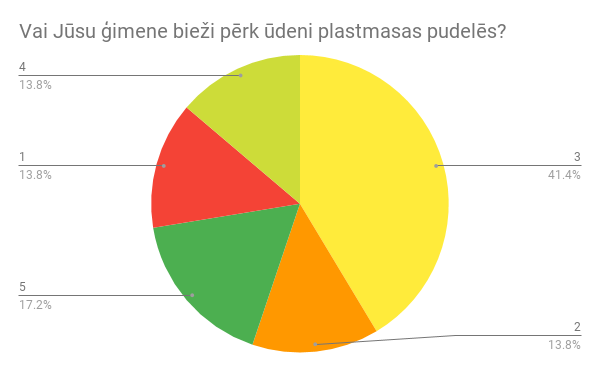 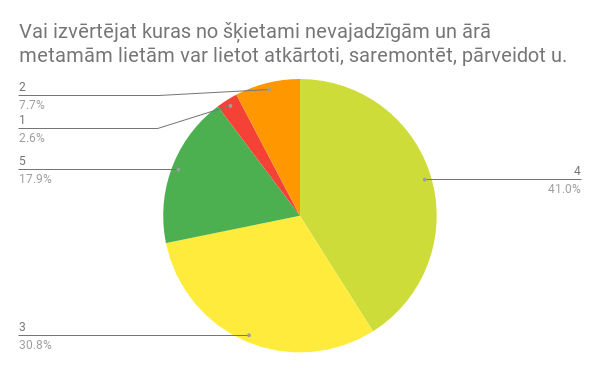 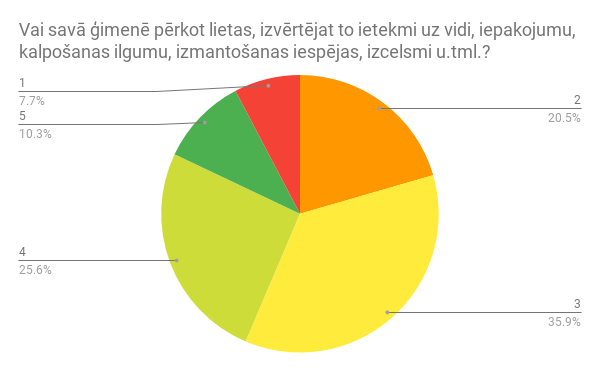 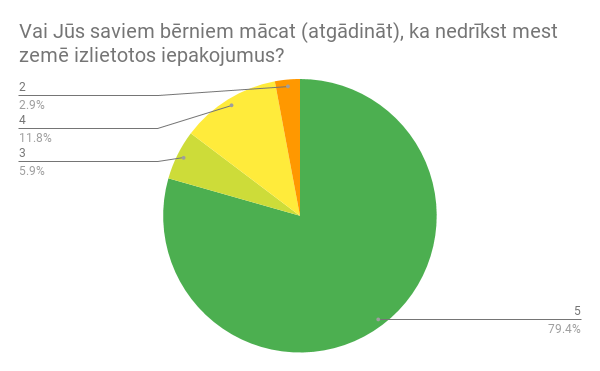 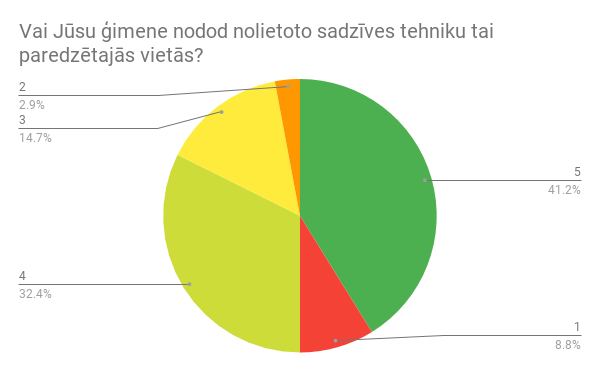 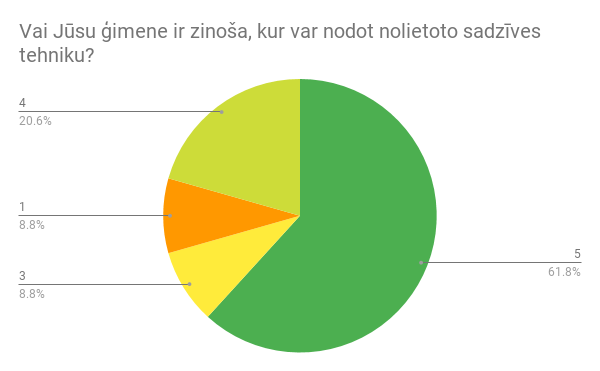 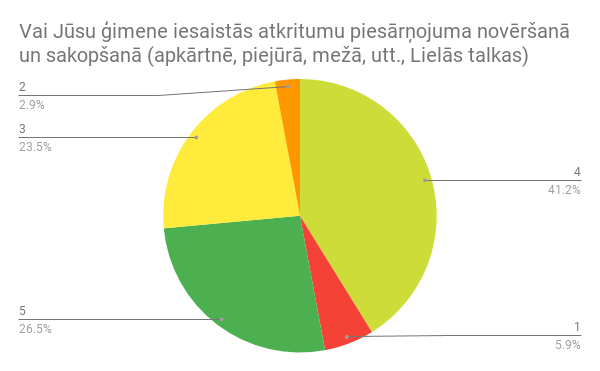 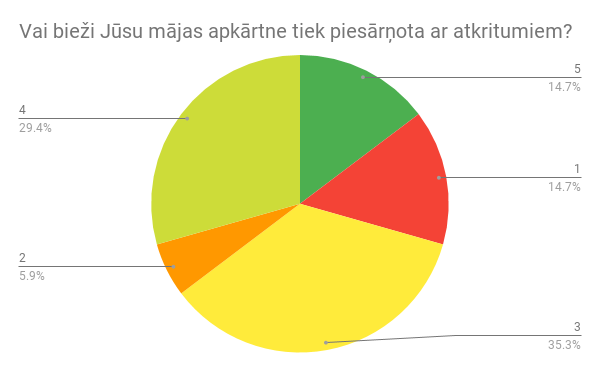 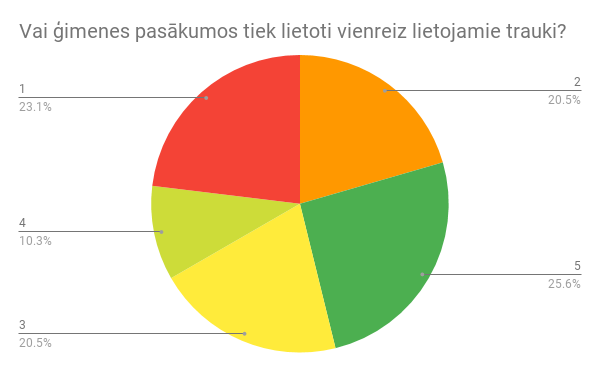 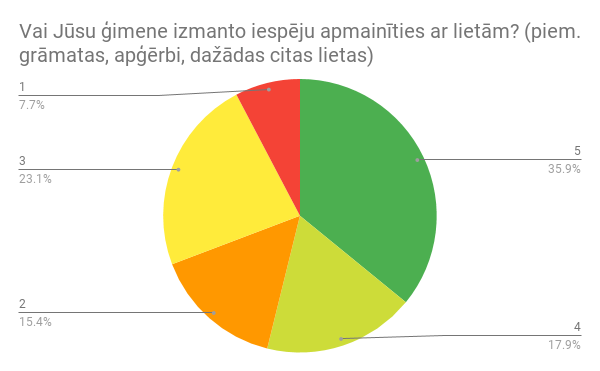 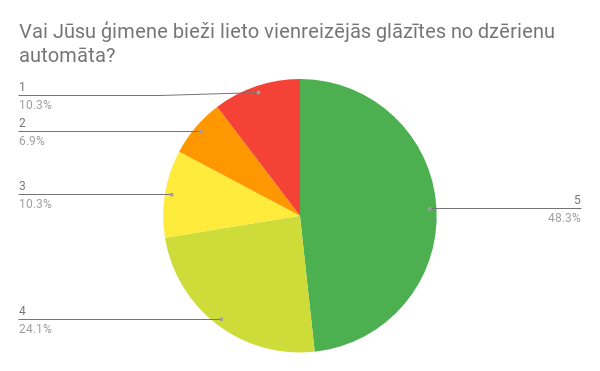  Ilgtermiņa salīdzinājumsAtkritumu apjoma apkopojums ilgtermiņā.Datu izvērtējumsŪDENS Skolas izvērtējumsAtzīmējiet atbilstošo līmeni katrā jautājumā pēc šāda principa:1 – nepieņemami, 2 – slikti, 3 apmierinoši, 4 – labi, 5 – lieliski (piemēri doti pa labi un pa kreisi)2017. gada rudenī, izpētot tēmu par ūdeni iestādē, bērni sadalījās pa komandām, un paši skaitīja krānus, dušas, tualetes podus. Secināja:krānu ir – 118, tualetes podu – 35,dušas – 12.Bērni izsaka savu viedokli par ūdens tēmu: „Baktērijas aiziet uz visiem ūdeņiem no peļķes, tad nevajag uzreiz dzert.”„Kad dzīvnieki ( suņi, kaķi) dzer no peļķēm ūdeni, vai viņiem nesāp vēderi?”„Man patīk bradāt pa peļķēm, bet tikai tīrām, citādi paliek netīri zābaki”Ilgtermiņa salīdzinājumsŪDENS PATĒRIŅŠ IESTĀDĒDatu izvērtējumsSKOLAS VIDE UN APKĀRTNE. MEŽS.Skolas izvērtējumsAtzīmējiet atbilstošo līmeni katrā jautājumā pēc šāda principa:1 – nepieņemami, 2 – slikti, 3 apmierinoši, 4 – labi, 5 – lieliski (piemēri doti pa labi un pa kreisi)Pētījums2017.gada rudenī uzsākta dzīvotņu kartēšana iestādes laukumā, tiks turpināta pavasarī. 2017./2018. mācību gadā 4.,5.grupa piedalījās projektā “Lielās augu medības.”2018./2019. mācību gadā 3.,4.,5.,10.,11.grupa pieteikušās dalībai projektā “Lielās augu medības.”Datu izvērtējumsVIDE UN VESELĪBA Skolas izvērtējumsAtzīmējiet atbilstošo līmeni katrā jautājumā pēc šāda principa:1 – nepieņemami, 2 – slikti, 3 apmierinoši, 4 – labi, 5 – lieliski (piemēri doti pa labi un pa kreisi)Datu izvērtējumsLĪDZDALĪBA, KOMUNIKĀCIJA UN MĀCĪBU SATURS1. Skolas izvērtējumsAtzīmējiet atbilstošo līmeni katrā jautājumā pēc šāda principa:1 – nepieņemami, 2 – slikti, 3 apmierinoši, 4 – labi, 5 – lieliski (piemēri doti pa labi un pa kreisi)2. Datu izvērtējumsBIOLOĢISKĀ DAUDZVEIDĪBASkolas izvērtējumsBioloģiskās daudzveidības situāciju raksturo Skolas vides un apkārtnes un Meža tēmu Skolas izvērtējuma dati.3. Paradumu un attieksmju izvērtējumsSkolotājas aptaujāja sagatavošanas grupu bērnus un apkopoja viņu domas.PētījumsUzsākta dzīvotņu kartēšana iestādes laukumā, tiks turpināta pavasarī. 5.grupa pieteikusies dalībai projektā “Lielās augu medības.”Datu izvērtējumsKlimata pārmaiņas1. Ievads tēmāMūsu pastāvošā sabiedrība izveidota tā, ka gandrīz jebkura rīcība rada papildus CO2 – braucot ar autobusu sadedzinām benzīnu, ieslēdzot klasē gaismu tiek sadedzināta gāze Rīgas TEC, bet ēdot pusdienas veicinām vairāk lauksaimniecības mēslojuma ražošanas, kam arī izmanto fosilos resursus. Nevaram visās jomās uzreiz ieviest tīrākas tehnoloģijas, bet mēs vienmēr varam samazināt tās rīcības, kas piesārņojumu rada lieki – radīt mazāk atkritumu, ēst mazāk dzīvnieku un vairāk augu produktu, vairāk braukt ar velosipēdu un iet kājām, taupīt elektrību un ziemā – siltumu.2. Skolas izvērtējumsKlimata ietekmju situāciju raksturo Skolas izvērtējuma dati Enerģijas un Transporta tēmās.3. Paradumu un attieksmju izvērtējumsAptaujājām 5un 6gadīgos bērnus5. PētījumsVeicām mūsu iestādes ietekmes izpēti uz klimata izmaiņām, izmantojot vides fonda kalkulatoru. Kopumā kā iestāde radām salīdzinoši mazu piesārņojumu.6. Ilgtermiņa salīdzinājumam šajā tēmā izmanto CO2 informāciju, kas jau parādās pie enerģijas sadaļas.7. Datu izvērtējums12345Dienās, kad klase ir pietiekami gaiša, netiek ieslēgtas gaismasretixvienmērKlases, kurās gaisma tiek izslēgta, kad neviena tajās nav0 – 10% (no visām klasēm)x100% (no visām klasēm)Telpas, kurās izmanto efektīvas spuldzes (fluorescentās vai LED)0 – 20% x100% Telpas, kurās izmanto energoefektīvu sadzīves tehniku (A  energoefektivitātes klase)0 – 20%x100%Telpas, kurās uzstādīti atgādinājumi par elektrības taupīšanu0 – 10%x100%Telpas, kurās logi ir tīri un nebloķē saulesgaismu0 – 10%x100%Klases, kurās datori paliek ieslēgti, kad ilgu laiku netiek izmantoti0 – 20%x100%Klases, kurās citas elektroierīces paliek ieslēgtas, kad tās nelieto0 – 20%x100%Klases, kurās datoru lādētāji paliek pievienoti pa nakti0 – 10%x100%Klases, kurās projektori tiek izslēgti, kad nav vajadzīgi0 – 20%x100%Telpas, kurās iespējams atsevišķi pielāgot radiatoru siltumu0 – 10%x100%Telpas, kur sildelementi un ventilācijas lūkas nav aizsegtas0 – 10%x100%Brīvdienās skolā tiek uzturēta zemāka temperatūranekadxbiežiLogi un durvis ir aiztaisīti un noblīvēti (nelaiž iekšā aukstumu pa šķirbām)0 – 10%x100%Telpas tiek vēdinātas, ziemas laikā plaši atverot logusbiežixnekadVai vārot tēju un kafiju bieži daudz uzvārītā ūdens paliek pāri?biežixretiVai siltais ūdens krānos ir silts vai plaucējošs?PlaucējošsxSiltsVai iespējams regulēt ūdens temperatūru skolā?nēxJā, visurVai pie ūdens krāniem ir iespējams regulēt ūdens temperatūru?nekurxvisurKāpēc svarīgi taupīt elektrību? (mini divus iemeslus)1.Lai taupītu dabas resursus.2.Lai taupītu budžetu.3.Ilgāk kalpos spuldzītes, būs mazāk bīstamo sadzīves atkritumu.Cik bieži esot savās mājās tu rīkojies, lai taupītu elektrību?	-	9%	18%	73%	- - Nekad             - Retos gadījumos        - Dažreiz            - Vairumā gadījumu            - VienmērCik bieži esot skolā tu rīkojies, lai taupītu elektrību?       -	    -                           9%                                64%	27% - Nekad             - Retos gadījumos        - Dažreiz            - Vairumā gadījumu            - VienmērJa vari, nosauc 3 vienkāršas rīcības, kas palīdz ietaupīt visvairāk elektrības!1.Telpās tiek izslēgta gaisma, kad neviena tajās nav.2.Efektīvu spuldžu izmantošana (LED).3.Enerģiju taupoša sadzīves tehnika (A klase).Vai ikdienā īsteno vismaz 3 šādas rīcības, lai taupītu enerģiju?- jā   82%                    - nē  18%Vai ziemas laikā temperatūra skolas telpās tev liekas:a – pārāk augsta, bieži ir karsti -18%b – nedaudz par augstu, jāstaigā bez džempera-9%c – tieši laikā – ne par aukstu, ne par siltu -55%d – pārāk zema, reizēm klasēs salstu-18%Vai tu vēlētos, lai ziemā skolā tiktu rīkotas “silto džemperu dienas” – nedaudz pazemināta temperatūra un aicinājums saģērbties siltāk, lai samazinātu ietekmi uz vidi un pievērstu uzmanību resursu taupīšanai?a – jā, tās varētu būt 2 nedēļas,-18%b – jā, ap nedēļu,-18%c – jā, bet ne vairāk kā vienu dienu-64%d – nē, man tas nepatiktu -1.Vai ikdienā pievēršat uzmanību elektrības taupīšanai?      -	-5%	-10%	-70%	-15%- Nekad             - Retos gadījumos        - Dažreiz            - Vairumā gadījumu            - VienmērVai ikdienā pievēršat uzmanību elektrības taupīšanai?      -	-5%	-10%	-70%	-15%- Nekad             - Retos gadījumos        - Dažreiz            - Vairumā gadījumu            - VienmērVai esat apsvēruši iespēju nosiltināt savu mājokli?Vai esat apsvēruši iespēju nosiltināt savu mājokli?a – mājoklis ir labi nosiltināts, patērējam daudz mazāk siltuma nekā vidēji Latvijā (250 kWh/m2 gadā) 45%b – plānojam mājokli nosiltināt, kad radīsies tāda iespēja 35%c – mājoklis nav siltināts un neplānojam to darīt - 20%a – mājoklis ir labi nosiltināts, patērējam daudz mazāk siltuma nekā vidēji Latvijā (250 kWh/m2 gadā) 45%b – plānojam mājokli nosiltināt, kad radīsies tāda iespēja 35%c – mājoklis nav siltināts un neplānojam to darīt - 20%Ja nevēlaties mājokli siltināt, novērtēsim, ja uzrakstīsiet iemeslus šādam lēmumamMājoklis ir pietiekmi silts, nav nepieciešams to darīt;Mājoklis tiek izmantots tikai vasaras periodā;Vēlos siltināt līdzko parādīsies nepieciešamie līdzekļi ;Ja nevēlaties mājokli siltināt, novērtēsim, ja uzrakstīsiet iemeslus šādam lēmumamMājoklis ir pietiekmi silts, nav nepieciešams to darīt;Mājoklis tiek izmantots tikai vasaras periodā;Vēlos siltināt līdzko parādīsies nepieciešamie līdzekļi ;Cik augsta temperatūra ir jūsu mājoklī ziemā?  Vidēji 22  C      Cik būtiska jums liekas enerģijas taupīšana, lai samazinātu ietekmi uz vidi?Cik būtiska jums liekas enerģijas taupīšana, lai samazinātu ietekmi uz vidi?a – ļoti būtiska - 25%b – tā ir svarīga, tomēr nav būtiskākā ietekme uz vidi - 55%c – enerģijas taupīšana nevar būtiski samazināt mūsu ietekmi uz vidi - 20%a – ļoti būtiska - 25%b – tā ir svarīga, tomēr nav būtiskākā ietekme uz vidi - 55%c – enerģijas taupīšana nevar būtiski samazināt mūsu ietekmi uz vidi - 20%20152016201720182019Elektrības patēriņš oktobrī (kWh)3532373037724270Elektrības patēriņš gada laikā (kWh)411484121941589Siltuma patēriņš novembrī (mWh)31,1543,4024Siltuma patēriņš gada laikā (kWh)300,116321,49282,2Skolas ietekme uz klimata pārmaiņām (tonnas CO2)Siltuma ražošanai tiek izmantota koksne, kas ir CO2 neitrāls enerģijas avots-30577.61 (KG CO2)32750.67 (KG CO2)Ekopadomes viedoklisKas pēc novērtējuma datiem jūsu skolā darbojas vislabāk saistībā ar enerģijas taupīšanu?1. Iestādē notiek ēkas iekšējo inženiertīklu pārbūves process.2.Telpās gandrīz vienmēr tiek izslēgta gaisma, kad neviena tajās nav.3.Brīvdienās iestādē tiek uzturēta zemāka temperatūra.4.Siltuma padeves kontrole atbilstoši laika apstākļiem.5. Renovēta ēka, kas nodrošina siltuma taupīšanu.6.Virtuve, veļas mazgātuve aprīkotas ar enerģiju taupošām ierīcēm.7. Sistemātiski mācīti bērni par enerģijas taupīšanas jautājumiem.Kuros jautājumos enerģijas tēmā nepieciešami uzlabojumi?Nodrošināt iestādes darbību ēkas iekšējo inženiertīklu pārbūves laikā.Telpās jāizmanto efektīvākas spuldzes (LED).3. Panākt, ka gaisma tiek izslēgta vienmēr, kad telpā nav cilvēku.Ko Ekopadome varētu darīt, lai enerģija tiktu izmantota lietderīgāk?Iesaistīties pozitīva sabiedriskā nosakņojuma veidošanā ēkas iekšējo inženiertīklu pārbūves laikā.Izvietot visās grupās, koplietojamās telpās, arī vecākiem redzamās vietās plakātus par atbildīgu enerģijas lietošanu.Dabaszinātņu jomā rosināt bērnu praktisko darbību zināšanu nostiprināšanai par iespējām taupīt enerģiju.Sekot tam, lai tukšās telpās vienmēr ir izslēgts apgaismojums, izgatavot atgādinājuma uzlīmes.5.Rīkot „Silto džemperu dienas” iestādē.6. Sadarboties ar Alūksnes novada domes speciālistiem Energopārvaldības plāna Alūksnes pilsētas izglītības iestādēm sagatavošanas procesā, nododot ziņas par iestādi, izsakot priekšlikumus.12345Cik droša ir satiksme skolas apkārtnē?Ir bīstami posmixSatiksme ir mierīga un drošaCik skolēnu dodas uz skolu ar velosipēdu vai kājām?Mazāk kā 5%XVairāk kā puseCik skolēnu dodas uz skolu ar velosipēdu, kājām vai sabiedrisko transportu?Mazāk kā 10%XVairāk kā 90%Cik skolotāju ierodas uz darbu ar automašīnu, braucot vieni?Vairāk kā 90%xMazāk kā 10%Cik daudz vecāku paņem arī kaimiņu bērnus, braucot uz skolu ar savu auto?Mazāk kā 10%xVairāk kā puseVai skolā ir pietiekami daudz drošu velonovietņu?Nav drošu novietņuxNovietnes ir drošas pietiekami daudzVai skolā ir notikušas velosipēdu zādzības?Jā, regulārixNav notikušasCik bieži skolā mācību ekskursijas notiek ar velosipēdiem, izbraucienu vietā tiek rīkoti pārgājieni?Ļoti retixAp trešā daļa no ekskursijāmVai apmeklējot Ekoskolu pasākumus notikusi sadarbība ar citām skolām, lai brauktu kopā, izmantotu transportu efektīvāk?Nav notikusi nemazxNotiek biežiCik liela daļa skolēnu iegūst velobraucēja apliecību?Mazāk kā 10%xGandrīz visiCik tuvu skolas ieejai tiek izlaisti ar automašīnām atvestie bērni, radot veselības riskus no izplūdes gāzēm?Pie pašas skolas ieejasxIzlaišana notiek vismaz 100 m no skolasVai skolas tuvumā apstājušās mašīnas izslēdz dzinēju un nepiesārņo gaisu, ja nākas ilgāk gaidīt bērnus?Bieži neizslēdzxVienmēr izslēdz, ir atgādinošas zīmesVai skolas pārtikas iepirkumā ņemts vērā, cik tālu vesti produkti?Nav ņemts vērāxŅemts vērāCik bieži skolā notiek pasākumi vai nelielas akcijas, kas aicina ierasties skolā ar kājām, velo vai sabiedrisko transportu?NenotiekxNotiek reizi mēnesīKāpēc svarīgi pārvietoties ar kājām un velosipēdu? (mini divus iemeslus)Veselīgi, dabai draudzīgiVai tev šķiet, ka pieaugot, ja varēsi to atļauties, tev noteikti piederēs automašīna ikdienā?+ jā                       - nēKāpēc, tavuprāt, svarīgi pēc iespējas biežāk izvēlēties sabiedrisko transportu automašīnas vietā?Autobusā vienlaicīgi var braukt daudz cilvēki.Mazāk mašīnu brauc pa ielu, mazāk piesārņo atmosfēru.Vai tev šķiet, ka ceļā uz skolu būtu nepieciešami kādi uzlabojumi, lai padarītu iešanu uz skolu drošāku un patīkamāku? Ja jā, kādi tie būtu?Vairāk gājēju pārejas.Vai tev šķiet, ka ceļā uz skolu vai pašā skolā būtu nepieciešami kādi uzlabojumi, lai padarītu braukšanu ar velosipēdu uz skolu drošāku un patīkamāku? Ja jā, kādi tie būtu?Būtu nepieciešami veloceliņi20152016201720182019Skolēni, kas oktobrī uz skolu dodas ar:kājām (%)2225velosipēdu (%)1012skolas vai sabiedrisko transportu  (%)--automašīnu, kopā ar citiem skolēniem (%)1210automašīnu (tiek vesti atsevišķi) (%)5653Darbinieki, kas uz skolu dodas ar kājām, velosipēdu vai sabiedrisko transportu velosipēdu (oktobrī) (%)37,540Darbinieki, kas uz skolu dodas ar automašīnu braucot vairāki kopā (oktobrī) (%)6057Darbinieki, kas uz skolu dodas ar automašīnu braucot tajā vieni paši (oktobrī) (%)2.53Ekopadomes viedoklisKas pēc novērtējuma datiem jūsu skolā darbojas vislabāk saistībā ar videi draudzīgu transportu?Iestādes teritorijā ir iekārtota velotrasīte, kur bērni tiek apmācīti drošai satiksmei un motivēti izmantot velosipēdus. Šovasar velotrasīte tika izmantota īpaši aktīvi, kas ir rezultāts 3 gadus ilgam izglītojošam darbam ar vecākiem, bērniem.Ja vecāki bērnu ved ar velosipēdu, tiek izmantots kā sēdeklītis, tā ķivere, drošības lietas visiem liekas pašsaprotamas.Ir velonovietnes pie abām ieejām. Nekad nav nozagts velosipēds vai bērnu rati.Darbinieki dzīvo novada teritorijā, tāpēc nākas izmantot auto, bet tiek vesti kolēģi, ģimenes locekļi uz skolu vai darbu. Ja jādodas uz kursiem citā pilsētā, visbiežāk tā ir pilna mašīna ar braucējiem. Ekskursijās ar auto braucam vien tad, kad attālums pārāk liels, lai dotos ar kājām un vecāki brauc vairākas ģimenes kopā vai tiek izmantots viens autobuss. Satiksme ir pietiekoši droša, pie iestādes ir ātruma ierobežojuma zīmes un vienvirziena iela. Iegādāti ratiņi pārtikas piegādātājiem, lai auto nebrauktu teritorijā. Iestādes tuvumā ir vairākas autostāvvietas. Bērni visu pirmsskolas laiku pie mums sistemātiski un regulāri tiek radināti staigāt ar kājām. Izpētīti kājāmgājēju maršruti un iesniegti priekšlikumi dome.Kuros transporta jautājumos nepieciešami uzlabojumi?1.Neskatoties uz ikgadējām akcijām, regulāriem aicinājumiem, Iestādes padomes aktivitātēm, vecākiem ir nelāgs ieradums novietot auto pret vārtiem.2. Aicināt vecākus pilsētas robežās vairāk pārvietoties ar kājām.Ko Ekopadome varētu darīt, lai ieviestu šos uzlabojumus?Akcija “Pārvietojies videi draudzīgi!”(Apzināt, apkopot attālumus, kādus bērni veic grupu pastaigu laikā, salīdzināt tos ar attālumiem līdz bērnu mājām, rosinot ģimenes pārvietoties ar velo vai kājām. Maijā organizēt grupu sacensību nedēļu – “Dodies uz dārziņu ar velo vai kājām!”)12345Vai skolā izvērtējat, no kurām lietām varētu atteikties, kuras varētu nepirkt, lai pēc tam neradītu liekus atkritumus?NekadxKatru reiziVai skolā, pērkot lietas, izvērtējat to ietekmi uz vidi, iepakojumu, kalpošanas ilgumu, izmantošanas iespējas, izcelsmi u.tml.? NekadxKatru reiziVai izvērtējat, kuras no šķietami nevajadzīgām un ārā metamām lietām var lietot atkārtoti, saremontēt, pārveidot u.tml.?NekadxKatru reiziVai skolā ir iespēja apmainīties ar lietām? (Piem., grāmatas, apģērbi, dažādas citas lietas.) NekadXRegulāri notiek šādas aktivitātesVai drukāšanas gadījumā tiek apdrukātas abas papīra puses? NekadxBiežiVai skolas pasākumos tiek lietoti vienreiz lietojamie trauki?BiežixNekadVai skolēni bieži lieto vienreizējās glāzītes no dzērienu automāta?biežixGandrīz nekadVai skolēni bieži lieto vienreizējās glāzītes no ūdens automāta?BiežixGandrīz nekadCik skolēnu lieto savu daudzreiz lietojamu krūzi, pudeli?Mazāk kā 5%xVairāk kā 80%Cik daudz plastmasas atkritumu rodas skolotāju istabā?Samērā daudzxnedaudzVai skolēni bieži pērk ūdeni plastmasas pudelēs?biežixGandrīz nekadVai skolēniem ir ērti pieejams dzeramais krāna ūdens?Nav pieejamsxVairākās vietāsCik, apmēram, plastmasas atkritumu uz vienu skolēnu rodas klases vakaros, ekskursijās, pārgājienos?>4 atkritumu vienībasx<1 atkritumu vienībaCik no klasēm ir pieejamas kastes papīra atkritumu šķirošanai?0%x100%Cik no gaiteņiem ir pieejamas vietas plastmasas šķirošanai?nevienāxvisosVai skolā ir pieejama informācija par atkritumu šķirošanu?navxVairākās vietāsVai skolā ir atgādinājumi, kas veicina neradīt liekus atkritumus?navxDaudzās vietāsVai skolā ir iespēja kompostēt bioloģiskos atkritumus? navxGan pārtikas, gan lapu atkritumusCik bieži skolas apkārtne tiek piesārņota ar atkritumiem?Bieži, vajadzīga regulāra tīrīšanaxAtkritumu navVai skola iesaistās atkritumu piesārņojuma novēršanā un sakopšanā savā (apkārtnē piejūrā, mežā, utt.)NeiesaistāsxVairākās aktivitātēsJautājumsAtbildes JāNē ReizēmPiezīmesVai zini, kā jāšķiro atkritumi?Jā/Nē/Reizēm39-1Vai savās mājās širo atkritumusJā/Nē/Reizēm19318Vai savā bērnudārzā šķiro atkritumus?Jā/Nē/Reizēm40--Šķiro papīru, baterijas, ēdienuKura no šīm ir svarīgākā rīcība, lai mazinātu atkritumus1)Atkritumu izmešana tam paredzētās vietās12Bērnu piezīmes:Ja tā nedarīs, tad atnāks policija2)Novērst un mazināt atkritumu rašanos21Bērnu piezīmes-Obligāti vajag šķirot3)Šķirot atkritumus31Bērnu piezīmes-Lai dzīvnieciņi nesaslimtuLai dzīvnieciņi nesagrieztu kājasJāšķiro tam paredzētajās vietāsŠķirot vajag noteiktiKāpēc, tavuprāt svarīgi samazināt plastmasas daudzumu mūsu ikdienāNevajadzētu vairāk izmantot plastmasu,Lai plastmasas maisņi nemētējas uz ceļaVar maisiņus izmantot otreizVajag mazāk ražot plastmasuLai nemestus atrkitumus citu miskatēLai atkritumi nemētātos pa trotuāriemNebūs visa pasaule netīrīgaNesmirdēs dabaBūtu smuka pilsētaNepiesārņotu dabuKonteinerā būtu vairāk vietas citiem atkritumiemNaudas ietaupīšanaPilsētā būtu tīrāksLai dzīve labākaSmuki mežāBūs tukšāki atkritumu konteineriLai ir tīrāksLai nav atkritumuJom plastmasa nesadalāsLai ir tīrs un smukiLai nav ko izmestPārāk daudz plastmasas, nepietiktu vietas visiem atkritumiemJāsavāc un jāiznes uz miskastiLai nekristu ārā no miskastesLai nemētājas pa zemiLai nesajauktu atkritumu mašīnasNevajadzētu vairāk izmantot plastmasu,Lai plastmasas maisņi nemētējas uz ceļaVar maisiņus izmantot otreizVajag mazāk ražot plastmasuLai nemestus atrkitumus citu miskatēLai atkritumi nemētātos pa trotuāriemNebūs visa pasaule netīrīgaNesmirdēs dabaBūtu smuka pilsētaNepiesārņotu dabuKonteinerā būtu vairāk vietas citiem atkritumiemNaudas ietaupīšanaPilsētā būtu tīrāksLai dzīve labākaSmuki mežāBūs tukšāki atkritumu konteineriLai ir tīrāksLai nav atkritumuJom plastmasa nesadalāsLai ir tīrs un smukiLai nav ko izmestPārāk daudz plastmasas, nepietiktu vietas visiem atkritumiemJāsavāc un jāiznes uz miskastiLai nekristu ārā no miskastesLai nemētājas pa zemiLai nesajauktu atkritumu mašīnasNevajadzētu vairāk izmantot plastmasu,Lai plastmasas maisņi nemētējas uz ceļaVar maisiņus izmantot otreizVajag mazāk ražot plastmasuLai nemestus atrkitumus citu miskatēLai atkritumi nemētātos pa trotuāriemNebūs visa pasaule netīrīgaNesmirdēs dabaBūtu smuka pilsētaNepiesārņotu dabuKonteinerā būtu vairāk vietas citiem atkritumiemNaudas ietaupīšanaPilsētā būtu tīrāksLai dzīve labākaSmuki mežāBūs tukšāki atkritumu konteineriLai ir tīrāksLai nav atkritumuJom plastmasa nesadalāsLai ir tīrs un smukiLai nav ko izmestPārāk daudz plastmasas, nepietiktu vietas visiem atkritumiemJāsavāc un jāiznes uz miskastiLai nekristu ārā no miskastesLai nemētājas pa zemiLai nesajauktu atkritumu mašīnasNevajadzētu vairāk izmantot plastmasu,Lai plastmasas maisņi nemētējas uz ceļaVar maisiņus izmantot otreizVajag mazāk ražot plastmasuLai nemestus atrkitumus citu miskatēLai atkritumi nemētātos pa trotuāriemNebūs visa pasaule netīrīgaNesmirdēs dabaBūtu smuka pilsētaNepiesārņotu dabuKonteinerā būtu vairāk vietas citiem atkritumiemNaudas ietaupīšanaPilsētā būtu tīrāksLai dzīve labākaSmuki mežāBūs tukšāki atkritumu konteineriLai ir tīrāksLai nav atkritumuJom plastmasa nesadalāsLai ir tīrs un smukiLai nav ko izmestPārāk daudz plastmasas, nepietiktu vietas visiem atkritumiemJāsavāc un jāiznes uz miskastiLai nekristu ārā no miskastesLai nemētājas pa zemiLai nesajauktu atkritumu mašīnas20152016201720182019Nešķiroto sadzīves atkritumu apjoms(m3)48x1,152,8 m346x1,150,6 m343x1,147,3 m3Uz 01.1132x1,135,2 m3Šķiroto atkritumu apjoms (m3)(Makulatūra)8590 kg4520 kg3120 kg4780 kgVai tiek šķiroti papīra atkritumi un makulatūra? (jā, nē)JāSadarbība ar Zaļo jostuJāSadarbība ar Zaļo jostuJāSadarbība ar Zaļo jostuJāSadarbība ar Zaļo jostuVai tiek šķiroti plastmasas atkritumi? (jā, nē)NēNēNēNēAtkritumiAtkritumiKonteinera tilpums 1100 L  =Konteinera tilpums 1100 L  =Konteinera tilpums 1100 L  =1,1 m31,1 m3PII Sprīdītis, AlūksneIzvesto  konteineru  konteineru  skaits skaitsNp.k.Datums2015.2016.2016.2017.2017.2018.1Janvāris4446622Februāris4442233Marts 4446644Aprīlis4444425Maijs4444446Jūnijs4444427Jūlijs2222248Augusts4222229Septembris64444210Oktobris466 4 4411Novembris444 3 3312Decembris444 2 2Kopā484646434332Ekopadomes viedoklisKas pēc novērtējuma datiem jūsu skolā darbojas vislabāk saistībā ar atkritumiem?Mūsu iestādē jau daudzu gadu garumā sadarbībā ar Zaļo jostu norisinās 2 akcijas – Makulatūras un bateriju vākšanas akcijas. Šajās akcijās tiek iesaistītas ģimenes, kas labprāt tās atbalsta. Arī grupās tiek aktīvi vākti visi atgriezumu papīri, vienkopus, kas tiek pievienoti makulatūrai. Veikts sistemātisks darbs bērnu izglītošanā atkritumu šķirošanas jautājumos, grupās izvietoti Ekopadomes gatavoti plakāti par atkritumu pareizu šķirošanu. Plašas aktivitātes Rīcības dienās par plastmasas atkritumu kaitīgumu, alternatīvām plastmasai.Pārtikas atkritumi (ēdiens, ko bērni neapēd) katru dienu tiek nodoti mājsaimniecībai – mājlopiem. 10.grupā  turpinās projektā “Ēd atbildīgi” iesāktais darbs ēdienreizēs, kad bērni paši izvēlas, cik ēdiena ielikt.Puķu dobju, lapu, zaru atkritumus izved  pēc vajadzības pilsētas komunālais dienests uz pilsētas trūdošo atkritumu novietni. Izveidota komposta kaudze, kur bērni mācās, kā lietderīgi izmantot trūdošos atkritumusRegulāri un sistemātiski notiek bērnu apmācība par atkritumu šķirošanu, samazināšanu caur nedēļas tēmām, pasākumiem, praktiskām aktivitātēm. Grupās top pašu gatavoti plakāti, atkritumu pētījumi saistībā ar nedēļas tēmām. Lielajās Talkās tiek aicinātas piedalīties ģimenes un darbinieki privāti. Pašu teritorija ir sakopta un talkas laukumā notiek, ja nepieciešams pilnveidot Dabas takas centrus.Gandarī, ka izvesto konteineru daudzums pakāpeniski samazinās.Kur saistībā ar atkritumiem nepieciešami uzlabojumi?Jāturpina strādāt pie pārtikas atkritumu apjoma samazināšanas, to apjoms dažādās grupās ir atšķirīgs.Informēt ģimenes par iespējām samazināt atkritumus mājsaimniecībās.Ko Ekopadome varētu darīt, lai ieviestu šos uzlabojumus?Iesaistīties Rīcības dienās “Vienreizlietojamajai plastmasai – nē!”Motivēt grupu darbiniekus ļaut vecāko grupu bērniem ielikt ēdienu pašiem.Pieteikties Vidzemes attīstības aģentūras projektam “Waste Art”.12345Vai skolā ir sastopami piloši krāni, kurus nevar aizgriezt?Bieži*Nav sastopamiVai tualetēs ir podi, kuriem sarežģīti noslēgt ūdens tvertni?Bieži*Nav sastopamiCik tualetēs ir podi ar diviem ūdens noliešanas režīmiem?0 – 20% (no visām tualetēm)*100% (visās tualetēs)Vai jums ir zināms par iespējamiem ūdens zudumiem no caurulēm un citur ūdens apgādes sistēmā?Ir zudumi / nav informācijas*Sistēmā zudumu navVai skolā uzstādīti ūdens taupīšanas rīki (aeratori u.c.)Nav*Gandrīz visurCik bieži redzama skolēnu izšķērdīga rīkošanās ar ūdeni?Bieži*Gandrīz nekadTualetes/dušas, kurās uzstādīti atgādinājumi par ūdens taupīšanu0 – 10%*100%Vai skola savāc un izmanto lietus ūdeni?Netiek vākts*Vāc un izmantoSkolotāji un vecākie skolēni zina, kur nonāk skolas notekūdeņiNeviens nezina*Zina visiVai notekūdeņi pirms nonākšanas dabā tiek pietiekami attīrīti?Attīrīšana nenotiek*Ūdens tiek uzticami attīrītsVai skola mēdz apmeklēt notekūdeņu attīrīšanas iekārtas?Netiek apmeklētas*Tā ir daļa no mācību procesaCik daudz vidi piesārņojoša sāls ziemā lieto skolas apkārtnē?Daudz*Nemaz, izmanto citas metodesVai skolas apkārtnē ir sastopamas virsmas, kas kavē ūdens aizplūšanu notekūdeņu sistēmā (bruģis, zālājs)?Nav virsmu, asfaltēts pagalms*Liela ūdens daļa uzsūcas, saglabājasVai ziemas periodā izmanto sniegu grupu istabas augu kopšanai?*Lielākā daļa grupu20152016201720182019Patērētā ūdens apjoms (septembrī)(m3)175188178126Patērētā ūdens apjoms (gadā)(m3)179018811874Ekopadomes viedoklisKas pēc novērtējuma datiem jūsu skolā darbojas vislabāk saistībā ar ūdens izmantošanu?Bērnu un darbinieku atbilstoša rīcība ūdens taupīšanas nolūkā.Ūdens lietošana tikai nepieciešamības gadījumā ( krānu savlaicīga aizgriešana, nogriešana uz mazāku strūklu)Savlaicīgi un pietiekami ātri salabota ūdens padeves sistēma ( tualetes podi, krāni, dušas).Iestādes teritorijā nekrājās notekūdeņi un ziemā teritorijā celiņu kaisīšanai tiek lietotas tikai smiltis.Notiek darbs pie apkures, ūdensapgādes un kanalizācijas sistēmas pārbūves iestādē. Likvidēts Venden ūdens aparāts. Izvietoti visās grupu telpās bērnu gatavoti atgādinājumi par ūdens taupīšanu.Kuros jautājumos nepieciešami uzlabojumi?Mācību procesā rosināt vecākās grupas apmeklēt  notekūdeņu attīrīšanas iekārtas, iekļaujot to kādā no nedēļas tēmām pavasara pusē.Turpināt veikt pētījumus un eksperimentus ar ūdeni, sniegu, ledu dažādos gadalaikos, izdarīt atbilstošus secinājumus.Ja nepieciešams nomainīt santehniku, mainīt tualetes podus ar 2 režīmiem, krānus ar aeratoriem, sadarboties ar ēku, apsaimniekojamās teritorijas pārzini.Ko Ekopadome varētu darīt, lai ieviestu šos uzlabojumus?Mazajai Ekopadomei veikt reidus par atgādņu ūdens taupīšanas jautājumos pieejamību bērniem visās grupās.Sadarboties ar ēku un apsaimniekojamās teritorijas pārzini ūdens taupīšanas jautājumos.Organizēt pasākumu Pasaules ūdens dienā 22. martā.12345Cik daudz augu atrodas skolas telpās?Augu navXAugi ir katrā brīvā vietāVai skolēni nodara pāri skolas augiem (tos aplaužot, bojājot)?daudziem augiem bojājumiXaugiem bojājumu navVai skolas telpaugi tiek izmantoti mācību stundās?nekadXbiežiCik lielu daļu skolas pagalma aizņem  zālāji?0 – 20% no teritorijasXVairāk kā 80%Cik koku ir skolas pagalmā?Koku navxDaudz koku Aptuveni cik daudz augu sugu redzams zālājā? (10x10 cm laukumā)Viena sugaXVairāk kā 10Cik kukaiņu sugu iespējams pamanīt skolas apkārtnē 5 minūšu pastaigas laikā (septembra sākumā)?Kukaiņu navXVairāk kā 10 sugasVai skolas teritorijā ir zonas, kurās zālājs tiek pļauts tikai vienreiz gadā (līdzīgi pļavām)?navX20% no zālājaCik atšķirīgi ir augi skolas zālājā dažādās vietās?Augi ir visur vienādiXAugi ļoti atšķiras dažādās vietāsVai skolā tiek audzēti garšaugi, ko izmantot mācībās un pasākumos?navXDaudz auguVai skolā nezāļu un kukaiņu apkarošanai izmanto pesticīdus?biežiXnekadVai skolas pagalmā iespējams iepazīt un uzzināt vairāk par apkārtnē sastopamiem augiem un dzīvniekiem?Nav nekādas informācijasXDaudz zīmīšu, citu info materiāluSkolas pagalmā un apkārtnē ir daudz iespēju vadīt mācību stundasTas nav iespējamsX jebkuram mācību priekšmetamSkolas pagalmā un apkārtnē tiek bieži vadītas mācību stundasNekadXBieži Skola organizē zaļos pārgājienus, kuru laikā tiek izzinātas dabas vērtības skolas tuvākajā un tālākajā apkārtnēĻoti retiXVairākas reizes gadā katrai klaseiVai skolas pagalmā ir veidotas īpašas dzīvotnes kukaiņiem – kukaiņu viesnīca, akmeņu kaudze, zaru kaudze, reti pļauts zālājs? navXVairākas dažāda veida dzīvotnesVai skolēniem ir iespēja izteikt ieteikumus par to, ko viņi vēlētos redzēt skolas pagalmā?Tikai mutiski skolotājiemxPastāv ieteikumu kaste un citi veidiVai mācību procesā tiek izmantots tuvākā apkārtnē esošs mežs?NetiekXBieži, visu gaduVai skolotāji drukājot un kopējot izmanto abas papīra puses?retiXGandrīz vienmērVai skolā izvērtējat drukāšanas nepieciešamību?retiXvienmērVai tualetes papīrs un salvetes veidoti no pārstrādāta papīra?nekurxvisurVai lietojat rakstāmpapīru no pārstrādātām izejvielām?nekadxbiežiVai koksnes produktiem (papīram u.tml.) ir FSC sertifikāts? nekurXVisurCik daudz dabas materiālu tiek izmantots skolā?mazXdaudz.....................................................................................? (jūsu jaut.)Ekopadomes viedoklisKas pēc novērtējuma datiem jūsu skolā darbojas vislabāk saistībā ar skolas apkārtni un tās izmantošanu?Ir plaša bioloģiskā daudzveidība iestādes teritorijā, kuru uzturam un papildinām. Teritorija ap iestādi ir 6561m2 plaša.Neliels teritorijas laukums tiek atstāts nenopļauts, lapu grābšana notiek ļoti vēlu, nodrošinot iespēju atrasties dabiskā vidē. Teritorijā izvietoti putnu būri, katru pavasari tiek  atjaunoti, laboti.Bērniem tiek nodrošināta iespēja regulāri un aktīvi darboties integrētās rotaļnodarbībās ārā, visos gadalaikos, vērot sezonālās pārmaiņas, veikt praktiskus pētījumus, izdarīt secinājumus, kā arī rotaļāties, darboties patstāvīgi. Iestādes teritorijā katra grupa ir atbildīga par vienu Dabas takas centru, tā atribūtu papildināšanu, atjaunošanu.Ir iespēja darboties ar dabīgiem dabas materiāliem, sistemātiski sniegtas zināšanas, veidota izpratne par dabas saudzēšanas nozīmi. Bērni tiek iesaistīti praktiskā darbībā, darbā dabā: puķu dobju apkopšana , lapu kasīšana, rotaļu atribūtu atjaunošana kopā ar vecākiem, ogu lasīšana, garšaugu dārziņa apkopšana, krūmu, koku stādīšana u.c.Tiek organizēti pārgājieni ar praktiskiem uzdevumiem dabā uz  plašo pilsētas parku, Tempļakalnu un tuvāko mežu vidējām, vecākajām un sagatavošanas grupām. Laukumā izveidota viena kukaiņu “viesnīca”.Ideju  konkursā “Mans sapņu laukums Sprīdītī” 2016./2017.m.g. katrai ģimenei, grupiņai bija iespēja vizualizēt savu redzējumu par veicamajiem uzlabojumiem laukumos. Turpinās ideju realizēšana, izveidota pārvietojamā sajūtu taka, izveidota komposta kaudze, dārziņš.Sadarbība ar Alūksnes muzeju, muzeju “Vides labirints” paplašina iespēju iepazīstināt bērnus ar dabas tēmām. Tiek taupīts visa veida papīrs, izmantots viss, ko vien var izmantot bērnu radošajiem darbiem, ilggadēja piedalīšanās Zaļās jostas makulatūras un bateriju vākšanas konkursos, IK Auseklis radošo darbu konkursos “Pļava” par dabas tēmām, gūtas godalgotas vietas.Papīrs tiek iegādāts, raugoties, lai būtu ES ekomarķējums.Kuros jautājumos skolas vidē un apkārtnē nepieciešami uzlabojumi?Turpināt teritorijas pilnveidi, sadarbojoties ar Iestādes padomi, saglabājot Ekoskolai atbilstošu vidi iestādes laukumos.Ko Ekopadome varētu darīt, lai ieviestu šos uzlabojumus?Veikt izskaidrojošo darbu vecāku vidū par dabiskas vides nozīmību bērnu attīstībā.Organizēt atbilstoši gadalaikam un veicamo darbu plānam aktivitātes kopā ar grupu skolotājām, bērniem, vecākiem un saimnieciskajiem darbiniekiem teritorijas pilnveidē un vides sakopšanā ( atjaunot informatīvās zīmītes, demontēt, nomainīt vai labot bērnu aktīvās darbības zonās nolietojušās aktivitāšu zonas, drošas, praktiskas un radošas vides uzlabošanai).Kopā ar bērniem turpināt rūpēties par dārzeņu, garšvielu dobēm (uzturēt komposta kasti, sēt, audzēt stādus, dārzeņus, garšvielas svaigam patēriņam). Visa mācību gada laikā organizēt nodarbības dabā visām grupām- turpināt sniegt bērniem priekšstatu par bioloģisko daudzveidību tuvākajā un tālākā apkārtnē (dzīvotnes,  augu kartēšana, izstrādāt aktivitātes dabas takā bērnu kustību pilnveidei). Dalība projektā „Lielās augu medības”.12345Vai skolā rudenī ir pieejami vietējie augļi no skolēnu mājām? (neattiecas uz skolas augļa programmu)Nav pieejamixVairākās klasēsVai skolā pieejams saldumu automāts, citi rūpnieciski našķiViegli pieejamixNav pieejamsVai skolai iespējams ietekmēt ēdienkarti un pārdotos produktus?navxViegli iespējamsCik liela daļa skolēnu starp stundām regulāri izvēlas pirkt ēdienu veikalā ārpus skolas?Vairāk kā pusexGandrīz neviensCik daudz palmu eļļas saturošu produktu (čipsu, cepumu utt.) iepakojumi ikdienā redzami atkritumu grozos?Daudz dažādu iepakojumuxGandrīz nemazVai skolā notiek ēst gatavošanas meistarklases, kurās var iemācīties gatavot videi un veselībai draudzīgus našķus?Nenotiek nekadxNotiek visām vecuma grupām un dzimumiemVai skolā izmantotie tīrīšanas, dezinfekcijas līdzekļi ir videi un veselībai draudzīgi (sertificēti)? Tādu navxVisi līdzekļi ir ekosertificētiVai skolā tiek izmantoti videi draudzīgi būvmateriāli un krāsas remontam, videi draudzīgas mēbeles?Tam netiek piešķirta uzmanībaxPēc iespējas vienmērKlases vakaros un svētkos ir tradīcija nest tikai videi un veselībai draudzīgas uzkodasNevienā klasēxVisās klasēsCik bieži balvās un Ziemassvētku dāvanās saldumi ar milzīgu cukura daudzumu aizvietoti ar veselīgām uzkodām?Dāvanās vienmēr ir tikai saldumixSaldumi dāvanās retiSkolā tiek veicināta aktīva izkustēšanās starpbrīžosIzkustēšanās tiek ierobežotaxIzkustēšanās tiek veicinātaCik bieži tiek rīkotas fiziskās aktivitātes un sacensības brīvā dabā?Tikai sporta stundāsxBieži pasākumi ar uzdevumiem ārāVai skolas apkārtnē ir tīrs gaiss?Konstatēts liels piesārņojumsxGaiss ir tīrsVai skolā un skolas apkārtnē ir liels troksnis?Troksnis ir augstsxTroksnis ir zemsEkopadomes viedoklisKas pēc novērtējuma datiem jūsu skolā darbojas vislabāk saistībā ar vides un veselības tēmu?Vislabāk iestādē darbojas veselīgo produktu piedāvājums, paši veidojam iepirkumu, iekļaujot un stingri izvērtējot pretendentus, kā arī piegādes laikā rūpīgi sekojot, lai līguma nosacījumi netiktu pārkāpti. Rudeņos vecāki apgādā grupas ar vietējiem augļiem, dārzeņiem, bērni paši mācās gatavot sulas, salātus, ievārījumus, žāvēt augļus, dārzeņus, pavasaros paši grupās audzē lociņus, ir garšaugu dārziņš un augļu koki, krūmi teritorijā. Projektā “Ēd atbildīgi” iegādātais multivāres katls un blenderis regulāri tiek izmantots ēdiena gatavošanai mājturības nodarbībās. Bērniem ar veselības problēmām tiek gatavots speciāls ēdiens, notiek papildus speciālās fiziskās aktivitātes, ir speciālā programma izglītojamajiem ar somatiskām salimšanām. Tiek meklēti individuāli risinājumi, ja vecāki tādus lūdz, piemēram, vienam bērnam gatavots veģetārs ēdiens pēc ģimenes pārliecības un lūguma. Regulāri, katru dienu, protams, ievērojot attiecīgo MK noteikumu prasības, visu vecumu bērniem notiek nodarbības, pasākumi, aktivitātes svaigā gaisā. Katru dienu visām grupām notiek sporta nodarbības, norūdīšanās aktivitātes pēc dienas miega.Bērniem nav iespējas iegādāties ēdienu ārpus iestādes. Uzsākta  dabai draudzīgu tīrīšanas līdzekļus lietošana telpu uzkopšanā.Kuros jautājumos nepieciešami uzlabojumi?Turpināt motivēt vecākus vienoties grupās par veselīgo našķu lietojumu svētkos. Iestādei iegādāties lietusmēteļus bērniem, kā arī motivēt vecākus atbilstoša apģērba nodrošināšanā bērniem, lai varētu doties ārā praktiski jebkuros laika apstākļos. Turpināt pakāpenisku pāreju  uz dabai draudzīgiem līdzekļiem vai materiāliem.Ko Ekopadome varētu darīt, lai ieviestu šos uzlabojumus?Motivēt grupu skolotājas rīta rosmju sistemātiskā organizēšanā grupās.Motivēt skolotājas pēc iespējas organizēt bērnu aktīvo darbību svaigā gaisā laukumos.Motivēt grupu darbiniekus dot iespēju bērniem izvēlēties ēdiena daudzumu ēdienreizēs.Organizēt izglītojošu lekciju vecākiem par veselīga dzīvesveida principiem.12345Cik daudz norāžu skolā sastopams par darbību Ekoskolu programmā?Nav norāžuxGan gaiteņos, gan klasēsCik aptuveni skolēnu zina, kas ir Ekoskolu programma?0 – 10 %x100% Cik daudz ārpus Ekopadomes esošu skolēnu ieteikumu tiek saņemts?nemazxVairāki ieteikumiVai Ekoskolu logo redzams skolas mājaslapā?NēxPirmajā lapāVai mājaslapā redzamas galerijas par tieši Ekoskolas aktivitātēm?NēxJā, vairākas, regulāriAptuveni cik no apkārtējiem iedzīvotājiem zina, ka skola ir Ekoskola?0 – 5%x>80%Cik no publicētajiem rakstiem medijos par jūsu skolu pieminēts, ka skola darbojas Ekoskolu programmā?0%x>80%Kāda daļa vecāku atbalsta skolas dalību Ekoskolu programmā?Vairumam nav viedokļax> 90% vērtē pozitīviVai vecāki tiek iesaistīti Ekoskolu projektu norisē?0-5%x>80%Vai notiek sadarbība ar citām Ekoskolām? NenotiekxNotiek regulāra sadarbība ar vairākām EkoskolāmCik lielā daļā no mācību priekšmetiem regulāri iekļauta gada tēma/ citas Ekoskolu tēmas?0 – 5%x100%Vai visās klašu grupās?0 - 5%x100%Vai skolēni organizē konkursus, sacensības, olimpiādes, konferences par gada tēmu/ citām Ekoskolu tēmām?nemazxpārsvarāVai skolas dalība programmā tiek atzinīgi novērtēta no pašvaldības?Pašvaldība neinteresējasXPašvaldība regulāri  pauž atbalstuVai skolēni un skolas pārstāvji izstrādā priekšlikumus pašvaldībai vides situācijas uzlabošanai skolā un tuvākā apkārtnē? NekadxBieži ..................................................................................? (jūsu jaut.)Ekopadomes viedoklisKas pēc novērtējuma datiem jūsu skolā darbojas vislabāk saistībā ar līdzdalību, komunikāciju, mācību saturu?Iestādē plaši izvietota informācija par Ekoskolas aktivitātēm Ekopadomes stendā un katras grupas vecāku stūrītī. Ar izglītības sistēmu saistītie cilvēki Alūksnes, Apes novados zina par iestādes dalību programmā, pie katras iespējas semināros, sapulcēs tiek nodota informācija par aktualitātēm. Regulāri ievietota informācija mājas lapā, vietējos laikrakstos. Ekoskolas tēmas regulāri tiek iekļautas visu grupu mācību plānos, pielāgotas atbilstoši bērnu vecumposmam. Iestādes padome iepriekšējos gados izstrādāja priekšlikumus par uzlabojumiem transporta plūsmas sakārtošanai pašvaldībai. Pašvaldība atbalstīja vēlmi darboties Ekoskolu programmā, apstiprinot iestādes attīstības plānu. Reālas darbības vides uzlabošanai notiek iestādes budžeta ietvaros, vadītājai sadarbojoties ar domi. Vecāki caur grupu aktivitātēm regulāri tiek iesaistīti un informēti par Ekoskolas aktivitātēm.Bērni iesaistās skolotāju organizētās aktivitātēs par gada tēmu.Sadarbība ar citām Ekoskolām notiek pieredzes apmaiņas līmenī- pedagogi, Ekopadome, iestādes padomes vecāki/PII “Atvasīte” Salaspilī, PII “Pīlādzītis” Balvos, Gulbenes 1.PII. Uzņemti kolēģi iestādē no Igaunijas, Salaspils PII “Atvasīte”, dalīšanās pieredzē par darbību ekoskolas projektā.Kuros jautājumos nepieciešami uzlabojumi?Mazās Ekopadomes darbības aktivizēšana.Vecāko grupu bērnu sadarbība ar jaunākajām grupām gada un citu tēmu izpildē, rosinot bērnus uz savu ideju ieteikšanu.Ekoskolas ideju izplatība vietējā sabiedrībāKo Ekopadome varētu darīt, lai ieviestu šos uzlabojumus?Izveidot Mazo Ekopadomi no aktīviem sagatavošanas grupu bērniem, organizēt viņiem sistemātiskas sanāksmes konkrēta skolotāja vadībā.Izveidot plānu Rīcības dienām, lai tiktu aptvertas pēc iespējas vairāk cilvēki pilsētā. Zaļā karoga pacelšanas svētku organizēšana, uzaicinot citus novada PII vadītājas, PII “Pīlādzītis” Balvos, Gulbenes 1.PII.Turpināt regulāri ievietot rakstus iestādes mājas lapāLūdzu, uzraksti, kas, tavuprāt, ir bioloģiskā daudzveidība?Ja dabā ir daudz koku, krūmu, zāle, visur dzīvo kukaiņi un putniņi.Mini trīs veidus, kā mēs, tavuprāt, varam palīdzēt dabai un veicināt tās daudzveidībuStādīt jaunas sēkliņas, lai aug jauni augi.Regulāri izlikt putniem barību, lai vieglāk ziemā izdzīvot.Kukaiņiem nepieciešamas smiltiņas un koki, kur rāpot.Kāpēc svarīgi, lai skolas pagalmā būtu liela kukaiņu un augu daudzveidība? (mini divus iemeslus)Lai augtu koki, kuri dod ražu, kuru var izmantot pārtikā, gan cilvēki, gan dzīvnieki.Vai tu vēlētos, lai skolas pagalmā būtu lielāka dabas daudzveidība (vairāk vietējo augu, kukaiņu un putnu)?         - jā        x               - nē (jau šobrīd šķiet gana liela)Ekopadomes viedoklisKas pēc novērtējuma datiem jūsu skolā darbojas vislabāk saistībā ar biodaudzveidības tēmu?Ir pietiekama bioloģiskā daudzveidība iestādes teritorijā, kuru uzturam un papildinām.Neizmantojam pesticīdus augu mēslošanai, ķīmiju kukaiņu, kaitēkļu apkarošanai.Dzīve gleznainā mazpilsētā, nelielie attālumi nodrošina regulāru iespēju grupām doties mērķtiecīgos pārgājienos uz parku, mežu, vērot lielas un mazas ūdenstilpnes ar apkārt sastopamo floru un faunu. Kuros jautājumos nepieciešami uzlabojumi?Pilnveidot pedagogu izglītību par bioloģiskās daudzveidības nozīmi.Sniegt bērniem priekšstatus un izpratni par bioloģiskās daudzveidības jēdzieniem.Turpināt iesākto dzīvotņu kartēšanu teritorijā.Ko Ekopadome varētu darīt, lai ieviestu šos uzlabojumus?Sagatavot informatīvu diskusiju par bioloģisko daudzveidību pedagogiem, izglītojot un motivējot organizēt nodarbības bērniem par šo tēmu.Vai tu zini, kas ir klimata pārmaiņas?   - jā                           - nē5gadnieki-nē6gadnieki-jāJa vari, nosauc 3 sliktas lietas pasaulē, ko klimata pārmaiņas varētu radītVeselības pārmaiņasPalielinātos mākoņu daudzums, rastos viesuļvētrasSaules trūkumsVar pārmainīties visi laika apstākļiNotiek zemestrīcesAtkritumiJa plastmasu dedzināsi plītī, aiztaisīsies skurstenisVai mūsu ikdienas izvēles var ietekmēt klimata pārmaiņas?   - jā                           - nēVisi atbild-jāEkopadomes viedoklisKas pēc novērtējuma datiem jūsu skolā darbojas vislabāk.Pēc CO2 kalkulatoru rezultātiem, ražojam salīdzinoši maz piesārņojuma. Taupām elektrību, siltumu, šķirojam atkritumus.Kuros jautājumos nepieciešami uzlabojumi?Vēl jāapgūst precīza CO2 kalkulatora izmantošana, daži dati ir aptuveni.Ko Ekopadome varētu darīt, lai ieviestu šos uzlabojumus?Veikt izskaidrojošo darbu par katra indivīda izvēļu ietekmi uz klimata izmaiņām.